TECHNICAL DATA SHEET		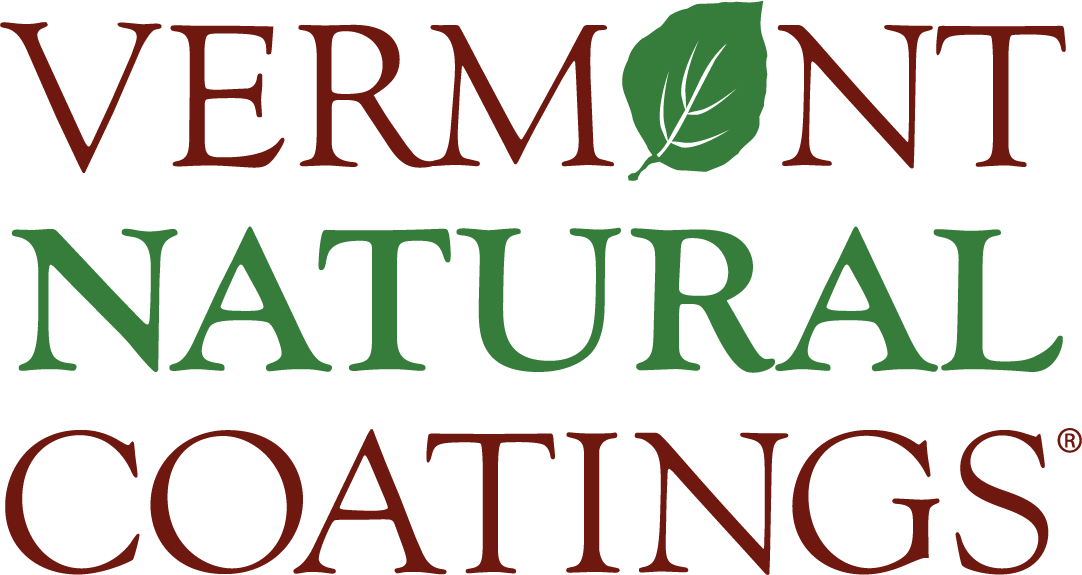 PRODUCT NAMEDYNASEAL ONE STEP WOOD PROTECTOR
MANUFACTURER
VERMONT NATURAL COATINGS
P.O. Box 512 / 190 Junction Rd
Hardwick, Vermont 05843
802-472-8700info@vermontnaturalcoatings.com PRODUCT DESCRIPTIONBASIC USE
    Dynaseal One Step Wood Protector is designed to be diluted with clean water at a 3:1 ratio for each part concentrate.  Dynaseal provides years of protection and does an exceptional job of limiting moisture ingress, as well as reducing fungal and microbial attack by reducing available moisture. Dynaseal is clear and will not discolor wood.	Dynaseal does not contain mercury, heavy metals or silica. There is an internal chemistry which is designed to facilitate bonding to wood and cementitious substrates. When Dynaseal dries on a substrate, it does not leach out or become hydrolytically unstable, however it may be removed by wearing the substrate away or by application of strong oxidizers. It may be painted over as soon as it dries.  Clean areas of overspray while Dynaseal is still wet, avoid overspray of tinted formula on plastic materials.
	Dynaseal cannot be used as a stand-alone product below grade or under water.  Dynaseal will not fill voids or bridge cracks.  Repair all defective wood to structurally sound surfaces.  Caulk all expansion joints, flash roofing, and control points as required.  Dynaseal can be applied within an hour of repair.  Do not apply on porous block.PROTECTS WITHOUT BEADING
     The advanced technology of Dynaseal penetrates surfaces and bonds to form a superior barrier inside the surface. Although beading may be less evident, this is the ideal application for the longest term protection. Other waterproofers which merely sit on top of the surface will show beading but wear away more quickly, requiring regular re-application.BENEFITSExcellent weathering durabilityPenetrates and forms a clear flexible matrixOutstanding longevityReduces microbial fungal attack         Highly BreathableNon-Film Forming Stabilizes WoodCan be applied to Damp SurfacesResistant to Acid Rain Ultra-low VOCsNon-CombustibleEco-Friendly and SafeWill not Change Color of SurfacesSoap and water cleanupInhibits Wood RotStainable/ Paintable after TreatmentFIRE PROOF  CLASS BAPPLICATION INSTRUCTIONS    PREPARATION    All surfaces should be cleaned before sealing for best penetration and performance. Clean all dust, debris, and loose material. Remove oil, grease, algae, grime, mold & mildew stains and mill glaze with appropriate cleaners. Recommended using VNC Multi Surface Cleaner before use.After cleaning, test absorbency of surface by sprinkling a few drops of water on the surface. If the water does not readily penetrate the surface, stripping will be necessary to remove old coatings prior to applying product. Retest surface after dry.Allow pressure-treated wood to age three to six months before applying Dynaseal.
APPLICATIONDo not use if air or surface temperature is below 35oF/1.67 oC.Do not apply in rain or when rain is imminent.DO NOT THIN. Mix well. Stir contents or shake thoroughly prior to use.Apply one coat wet on damp with a brush, pump-up garden sprayer, air-assisted and/or airless sprayer. Use 17 to 19 tip and medium to coarse spray pattern. Brush out any puddles. For best results, apply in the shade and out of direct sunlight.When applying in direct sunlight and wood or masonry is hot, spray with a mist of water and apply Dynaseal immediately on dampened surface. 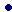 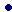 Apply to all surfaces and ends. Do not use with other waterproofing products.On very porous, aged wood or porous masonry an additional third coat may be necessary.Wood can be painted or stained as soon as it dries in approximately 2-3 hoursCOVERAGEApproximate coverage: 200-300 sq. ft/gallon. Actual coverage will vary due to porosity of surface.DRYING TIMEWood Surfaces: Allow approximately 2-3 hours depending on temperature and humidity before subjecting surface to light foot traffic; 24-48 hrs for full cure, depending on temperature and humidity.When recoating, apply as soon as previous coat has penetrated and surface is damp not wet.CLEAN UPClean equipment and brushes with warm, soapy water.Store above 32°F/0° C Protect from freezing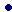 